Планета «Надежда»Внеклассная и внеурочная работа в МБОУ Ленинская СОШ направлены на реализацию главной цели образовательной деятельности организации: формирование гражданско-правовых и нравственных качеств личности, отвечающих требованиям информационного общества, инновационной экономике, задачам построения Российского гражданского общества на основе принципов толерантности, диалога культур и уважения его многонационального, поликультурного состава, всестороннее развитие способностей и задатков обучающихся.Основными видами внеклассной и внеурочной работы в МБОУ Ленинской СОШ являются:общешкольные праздники, традиционно проводимые и ориентированные на пропаганду гражданского правосознания, правопослушности, толерантности и общечеловеческих нравственных ценностей, национальных традиций;конкурсы, выставки работ обучающихся (в том числе выставки талантливых детей);предметные олимпиады, викторины, интеллектуальные игры;спортивные соревнования, объединенные в систему школьной спартакиады;занятия в кружках и секциях;походы и экскурсии;встречи с ветеранами  труда, представителями правоохранительных органов и общественности;вечера встречи, отдыха;работа в детской общественной организации «Надежда»;забота о ветеранах труда и вдовах;спектакли, выступления членов творческих кружков;субботники по благоустройству территории образовательной организации;классные часы и др. Любое мероприятие или занятие обязательно пропитано идеями, исходящими от целей и задач школы, носит воспитательный характер.Традиционные внеклассные мероприятия        Это только традиционные мероприятия, проводимые в ОО и закрепленные за классами. Вся воспитательная работа  помогает обучающимся попробовать свои силы в разных направлениях и найти себе дело по душе, позволяет достичь определенных результатов, повысить самооценку и веру в себя. Обучающиеся сами выбирают секцию, курс или объединение. Они в праве пробовать и искать тот коллектив, где  комфортно, где  есть возможность реализовать свой потенциал. Попробовав вкус успеха, осознав свою значимость и повысив свою самооценку, воспитанник, поверив в себя, будет пробовать достичь этого же и в учебе. Процесс воспитания непрерывен и влияют на него многие факторы. Главное правильно и вовремя задать вектор развития воспитаннику, а также поддержать и помочь. Педагогу очень важно быть и учителем, и наставником, и другом. Здесь важно правильно проанализировать ситуацию, оценить риски и выбрать дальнейший путь развития.     Дать ученику прочные знания – первостепенная задача, стоящая перед каждым учителем и педагогическим коллективом в целом. Однако даже успешное решение этой задачи не приведет нас к конечной цели, поскольку знающий человек должен быть еще и воспитанным человеком.Ученическое самоуправление.       Самоуправление - средство развития и саморазвитие личности школьника, это необходимый компонент современного воспитания. Общеобразовательная школа должна сформировать опыт самостоятельной деятельности и личной ответственности обучающихся, то есть ключевые компетенции, определяющие современное качество содержания образования. Важнейшие задачи воспитания — формирование у школьников гражданской ответственности и правового самосознания, духовности и культуры, инициативности, самостоятельности, толерантности, способности к успешной социализации в обществе и активной адаптации на рынке труда. С помощью развития ученического самоуправления и других форм государственно-общественного управления школа должна выпустить в жизнь новое поколение людей – людей с  активной  жизненной позицией. Цель создания и функционирования модели ученического самоуправления – воспитание гражданина с высокой демократической культурой, гуманистической направленностью, способного к социальному творчеству, умеющего действовать в интересах совершенствования своей личности, общества и Отечества; умение адаптироваться в изменяющихся условиях современного общества. Целью деятельности ученического самоуправления  в школе  является реализация права обучающихся  на  участие  в  управлении  образовательным  учреждением.          Для достижения поставленных целей необходимо реализовать следующие задачи:предоставить обучающимся реальную возможность вместе с педагогами участвовать в прогнозировании, организации, исполнении и анализе учебно-воспитательного процесса;формировать у учащихся потребности и готовность совершенствовать свою личность, создать условия для развития способностей и интересов членов ученического коллектива, обогащать духовный мир, развивать самостоятельное мышление и самосознание;воспитать положительное отношение к общечеловеческим ценностям, нормам коллективной жизни, законам государства, развить гражданскую сознательность и ответственность за самого себя, окружающих людей, общество и Отечество;воспитать желание бороться за своих друзей и ровесников, помогать им, найти себя, преодолевать трудности, приносить пользу людям, стать защитником правды, добра и справедливости;сформировать умения самостоятельно найти дело, полезное обществу, Отечеству, вести неустанную работу за сохранение мира, беречь и охранять природу.Детское  общественное объединение Планета “Надежда” МБОУ Ленинской СОШ (в дальнейшем Планета “Надежда”) является добровольным общественным объединением детей, подростков и взрослых граждан на основе общности интересов для реализации целей, указанных в Уставе, действующее на основании Федерального закона «Об образовании в Российской Федерации» ст. 28 п.3 ч.19 ФЗ и действует более 25 лет.Детское объединение создано по инициативе учащихся с целью создания дополнительных условий для самоопределения и самореализации обучающихся на основе социально-значимой деятельности, проявления активности в жизнедеятельности общеобразовательной организации, развития творчества в разных сферах жизни человека.Детское объединение имеет свою символику (название объединения, герб, гимн) и знаки отличия, атрибуты, которые отражают цели,  задачи и направления деятельности организации.  Детское объединение планета «Надежда» входит в районную организацию «Созвездие планет»Название: Планета «Надежда».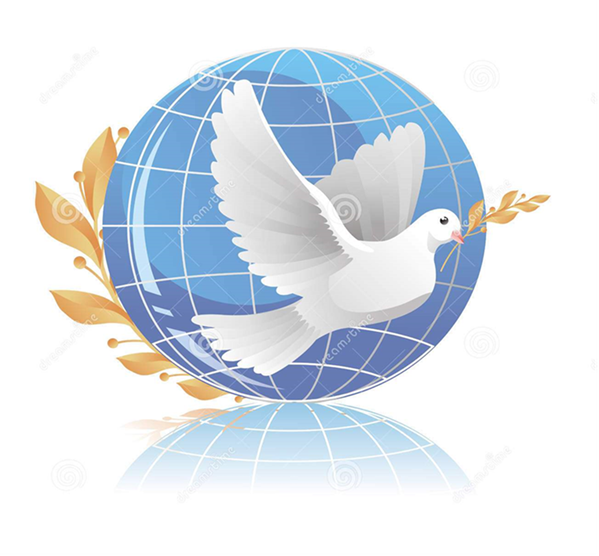 Эмблема.  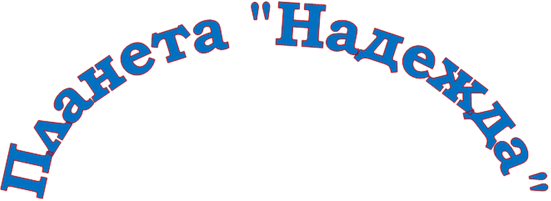 Девиз:Планета «Надежда»  словно лучОн светит нам из грозных  туч.Давайте в дружном мире житьИ крепко – накрепко дружить!Принципы:    «Принцип - 1» - «Нам до всего есть дело».         «Принцип -2» - «От сердца к сердцу».         «Принцип -3» - «Каждое дело творческое, по-другому не умеем».Организация создана: в целях оказания помощи детям и юношеству в решении проблем взросления, взаимоотношений со сверстниками и родителями, подготовки их к труду и защите Отечества;для воспитания у детей уважения и любви к школе, селу, краю, Родине, повышения уровня знаний в области истории школы, селу, края и России, культуры русского народа, уважения обычаев и традиций;для раскрытия творческого потенциала у детей, овладения ими основами культурного и духовного наследия человечества.  Члены детского объединения должны выполнять правила, нормы, выработанные общим собранием членов организации, если они не противоречат законодательству РФ и Уставу общеобразовательной организации. Деятельность  детского объединения Планета «Надежда»  обеспечивает координатор - заместитель директора по воспитательной работе или педагогический работник, который назначается директором  МБОУ Ленинская СОШ.       Координатор входит в состав детского объединения и оказывает помощь и поддержку деятельности детского объединения.Содержание деятельностиДетское объединение включает направления деятельности, которые соответствуют задачам создания среды для разных образовательных, общественно-значимых, спортивно-оздоровительных, коммуникативных дел. Детское объединение в своей деятельности реализует технологии разновозрастного взаимодействия: проектная деятельность, исследовательская работа, коллективное творческое дело, социальное проектирование, поисковая работа, сетевое взаимодействие, тимуровская работа, шефская и наставническая поддержка, детско-взрослое сотрудничество, деловая игра. Для выполнения уставных целей  объединение ставит задачи: разработать и осуществить мероприятия для максимального развития у детей индивидуальности, способностей, направленности интересов, отношения с природой, людьми, самим собой;принять участие в реализации государственных программ, соответствующих целям и задачам объединения;организовать работу по вовлечению детей и юношества в культурную, спортивную, образовательную и иную общественно-полезную работу;осуществлять шефство над младшими школьниками творческого потенциала у детей. К компетенции органов самоуправления относится: а) участие в формировании и реализации плана работы МБОУ  по следующим направлениям:           Образование и культура Здоровый образ жизниНравственно-правовое воспитаниеПатриотизм и гражданственностьТворчество и трудРабота с учащимися и их родителямиб) координация деятельности классных коллективов обучающихся; в) организация общешкольных коллективных творческих дел.С 2015 года в рамках районной детско-молодежной общественной организации «Созвездие планет» разработана программа деятельности «РАДУГА». Участниками программы могут быть граждане, достигшие 6 лет и до 18 лет, а также юридические лица, признающие Устав и осуществляющие не противоречащую ему деятельность. Дети и взрослые строят свои отношения на основе товарищества, взаимной заботы, уважения и сотрудничества, пользуются равными правами и исполняют равные обязанности.    Программа представляет собой объединённый замыслом и целью комплекс организационных, исследовательских и методических мероприятий, призванных обеспечить решение основных задач в области лидерского, гражданско-патриотического воспитания, социализации. Программа «Радуга» - это 2 уровня (ступени) социально-личностного становления ребенка, включающих в себя социально-творческие модели, реализуемые в русле 6 направлений (проектов), связанных между собой логикой формирования подлинного гражданина и патриота своей страны, с активной гражданской позицией, конкретными жизненными целями и ценностными ориентирами.Координирует деятельность программы Центр Управления Созвездием (ЦУС), состоящий из «Совета звездного круга» (звездные дети шести советов) и совета «Успешные люди».Новизна программы заключается в разнообразии предполагаемых видов поддержки и обновлении содержания обучения детского актива, разноуровневом подходе к организации обучения, в личностно ориентированной направленности обучения, комплексном и интегрированном характере программы, способствует формированию осознанного проявления личной инициативы детей.Программа предполагает взаимодействие РДМОО «Созвездие планет» с социальными партнёрами в решении широкого спектра социально-значимых дел.Цели и задачи программыЦель - вовлечение детей и подростков в деятельность детского и молодежного движения, направленного на их индивидуальное всестороннее развитие в различных сферах общественной жизни, раскрытие и реализацию их потенциала.Задачи:формирование у детей и молодежи активной общественно-значимой позиции, демократической культуры;создание условий для формирования конкурентоспособной, толерантной личности, способной к самосовершенствованию, формирование здорового образа жизни;расширение сферы общения детей и молодежи, развитие личностных качеств, направленных на достижение социального, интеллектуального, физического, духовного благополучия;формирование активной гражданской позиции, привитие чувства любви к Родине, гордости за своих земляков и свой край;формирование и развитие лидерских качеств, развития физических способностей личности, эстетического развития, становление экологической культуры личности, уважения к трудовой деятельности;активизация сотрудничества организации с государственными органами и общественными организациями по различным направлениям деятельности.1 ступень - «Звездные дети» (с 6 до 10 лет)Начальная ступень взаимодействия членов РДМОО «Созвездие планет», объединяющая проектами деятельности  детей с 1 по 4 класс. ЦЕЛЬ:Формирование активной гражданской позиции  и развитие мотивации к коллективно творческой деятельности у детей младшего школьного возраста в процессе познания себя и окружающего мира.ЗАДАЧИ:изучение ценностной ориентации младшего школьника, корректировка ценностной сферы ребенка. знакомство с деятельностью, законами и  традициями РДМОО «Созвездие планет»;создание условий для раскрытия творческих способностей личности, позитивных отношений  друг к другу; формирование совместных коллективных навыков деятельности участника программы;привитие ответственности за выполнения поручений и обещаний;воспитание уважения к традициям своего народа, чувства гордости за его многовековую историю, патриотических чувств;формировать правовой культуры, гуманистического мировоззрения, способности  к осознанию своих прав и прав другого, способности к нравственному саморазвитию.Модель «Радуга успеха»Координирует «Радугу успеха» «Совет звездного круга», который возглавляют «Звездные дети» шести советов:З - «Затейники» (эстетическое направление)В - «Всезнайки» (интеллектуальное направление)Е - «Единая команда» (информационное направление)З - «Здоровое поколение» (спортивно-оздоровительное направление)Д - «Добрые помощники» (шефское, эколого-краеведческое гражданско-патриотическое направление)А - «Активисты» (лидерское направление)2 ступень - «Успешные люди» (с 11 до 18 лет)Уровень «Успешные люди» выступает второй (заключительной) ступенью деятельности членов РДМОО «Созвездие планет». Участники подпрограммы – учащиеся 5-11классов.ЦЕЛЬ: Создание условий для формирования социально-активной личности подростка, с учетом его интересов и личных воззрений, развитие потребности в здоровом образе жизни, воспитание духовно-нравственной личности ребенка, укрепление традиций детской организацииЗАДАЧИ:способствовать развитию личности, формированию навыков цивилизованного общения, лидерства и партнёрства;развивать индивидуальные личностные качества, необходимые для лучшей адаптации подростка в обществе, его социализации и личностного развития;содействовать раскрытию физических, художественных, творческих способностей детей в процессе культурно-ориентированной деятельности;создавать условия для морально-этического самовоспитания детей через знакомство с нравственными законами и поступками предыдущих поколений;формировать у подростков осознание принадлежности к коллективу, организации, необходимость сочетания личных и общественных интересов, стремления создать атмосферу подлинного товарищества и дружбы в коллективе;создавать условия, способствующие саморазвитию и самореализации личности члена организации, через организацию содержательных досуговых мероприятий, поддерживающих традиции детской организации.Модель «СТЭФИЯ»«СТЭФИЯ» - это комплексная система действий, реализующая ряд педагогических принципов: самодеятельности, сотрудничества детей и взрослых, учет возрастных и индивидуальных особенностей детей, поэтапная практическая деятельность по достижению намеченных целей и задач, реализуемая в русле 6 направлений: С - «Стратег» (лидерское направление)Т – «Творец» (информационное направление)Э - «Эрудит» (интеллектуально-правовое направление)Ф – «Фантазер» (художественно-эстетическое направление)И – «Инноватор» (проектное направление)Я – «Я – будущее России» (гражданско-патриотическое направление: шефское, спортивно-оздоровительное, эколого-краеведческое)В результате работы по развитию органов ученического самоуправления: -накоплен и изучен теоретический материал по созданию системы самоуправления  в ОО;-создана нормативно-правовая база по вопросу ученического самоуправления;-разработана структура и создана административно-игровая модель ученического самоуправления  «Планета Надежда». -разработаны: положение об ученическом самоуправлении, положение  о   «Совете обучающихся»;-осуществляется взаимодействие  Совета обучающихся образовательной организации с членами РДМОО «Созвездия планет»; -отрабатывается методика участия школьников в решении вопросов молодёжной политики; цель  этой работы – вовлечение подростков в активную творческую деятельность на уровне своего образовательного учреждения, населенного пункта,  формируя  у  них  способность  к  успешной  социализации  в  обществе;в школе работает орган ученического самоуправления:  Совет обучающихся.  -каждый участник ученического самоуправления имеет право быть избранным в эти органы самоуправления;-школьники  пользуются реальной властью в решении следующих вопросов школьной жизни: наука и образование; спорт и здоровье; труд и экология; культура; связь с общественностью; благоустройство; СМИ. Что даёт ученическое самоуправление школьникам: приобретение качеств  гражданина с высокой демократической культурой;приобретение умения действовать в интересах совершенствования своей личности, общества и Отечества;создание условий для развития социально-значимых качеств обучающихся;организация обучающих и воспитательных моментов на усвоение норм социального поведения;приобретение умений и навыков адаптации в современных условиях;возможность для самореализации обучающихся; создание новых общественных отношений, основанных на принципах толерантности.4. Принципы и формы работы.4.1. Принцип ценностно-смыслового равенства: “хоть ты и маленький, но такой же человек, как и я; я уважаю тебя. Мы вместе делаем общее дело”.Принцип культуросообразности: осуществление воспитания в соответствии с тем культурным наследием, которое сложилось в нашем обществе.Принцип природосообразности: учет половозрастных особенностей, наследственного фактора, физиологических и биологических особенностей детей.Принцип творчества: воспитание творческой личности в творчестве при участии педагога творящего.Принцип целостности педагогического процесса.Принцип индивидуально-личностной ориентации содержания воспитания: помочь ребенку осуществить свое право самому выбирать сферу для самореализации и саморазвития, самоутверждения с учетом внутреннего развития каждой отдельной личности.Принцип демократизации.Принцип коллективности.4.2. Взаимодействие с другими организациями4.3. Основные формы работы: мероприятия: беседы, лекции, диспуты, экскурсии, культпоходы, часы общения;дела: конкурсы, операции, рейды, фестивали, концерты, спектакли, вечера;акции, месячники;организационные дела: изготовление сувениров, поделок, проведение заседаний  органов самоуправления;творческие дела: выпуск стенгазеты, радиогазеты, агитбригады, инсценировки и т.д.;традиционные дела; коллективно - творческие дела (КТД); игры.№МероприятиеСроки1День знаний сентябрь2Месячник безопасности 3День здоровья 4День межкультурного диалога5Соревнования по пожарно-спасательному спорту 6Акция «Помним. Гордимся. Наследуем» (благоустройство мемориала «Воин и мальчик»)7День учителяоктябрь8Посвящение в пятиклассники9День белых журавлей10Золотая осень11Школьный этап предметных олимпиадноябрь12Муниципальный этап предметных олимпиад13День народного единства 14День матери15Всемирный день ребенка16День борьбы со СПИДОМдекабрь17День инвалидов18День неизвестного солдата 19День героя Отечества20День российской Конституции21Акция «Изготовление елочных игрушек и сувениров для детей»22Акция «Рождественский перезвон»23Новогодний праздник24День освобождения г. Ленинграда от блокады (выставка) январь25Муниципальный этап малой академии юных исследователей26День освобождения хутора27День освобождения п. Веселый28Вечер встреч школьных друзейфевраль29Месячник Защитников Отечества 30Конкурс патриотической песни 31Акция «Подарок солдату»32Классные огонькимарт33День наук34День древонасажденийапрель35Конкурс социальных проектов «Будущее за нами» 36Смотр готовности отрядов ЮИД37 Акция «Возроди память» май38Легко-атлетическая эстафета «Весна Победы» 39Концертная программа к 9 мая40Шествие «Свеча памяти»41Митинг42День экологии 43Международный день памяти жертв Холокоста 44Безопасное колесо45День Последнего звонка